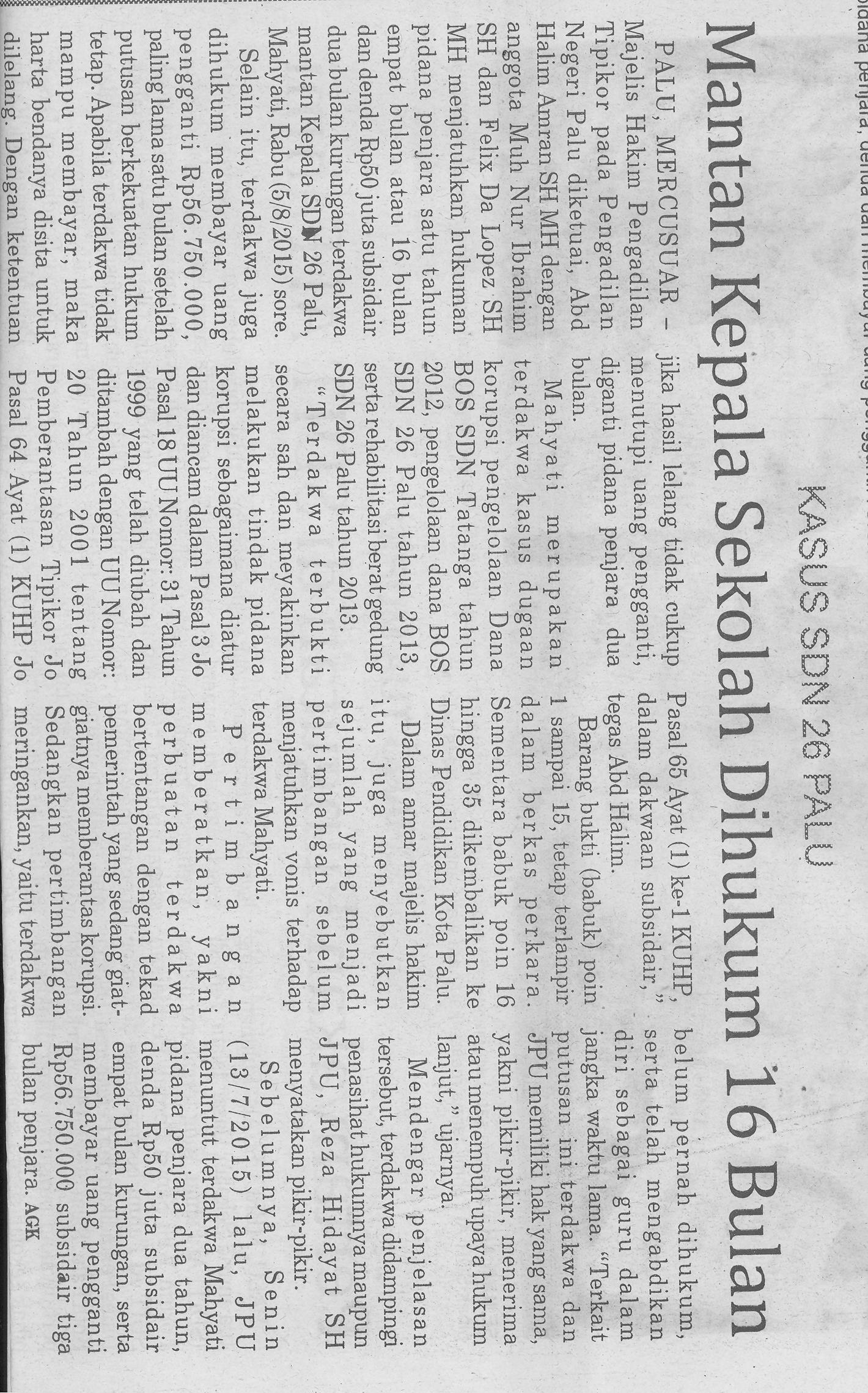 Harian    :  MecusuarKasubaudSulteng 1Hari, tanggal:Kamis, 6 agustus2015KasubaudSulteng 1Keterangan:Mantan Kepala sekolah Dihukum 16 BulanKasubaudSulteng 1Entitas:PaluKasubaudSulteng 1